          2018年下期地大期末机考通知机考时间：11月15日—11月30日（晚上也可在家用电脑自行机考）（注：本次机考将从11月12日开始开放给学生提前测试体验，考试操作指南和考试操作视频将传至地大郴州学习中心群共享，请大家自行下载观看。）二、机考科目：《大学英语》（专升本）和《远程教育学习指南》（高起专、专升本）以及《计算机文化基础》(高起专)、《计算机应用基础》（专升本）课程实行机考。三、机考操作步骤：（1） 登陆学习管理系统从中国地质大学（武汉）远程与继续教育学院主页右上侧登录模块输入学号、密码等信息进入学习管理系统。学院主页地址： http://cugnc.cug.edu.cn/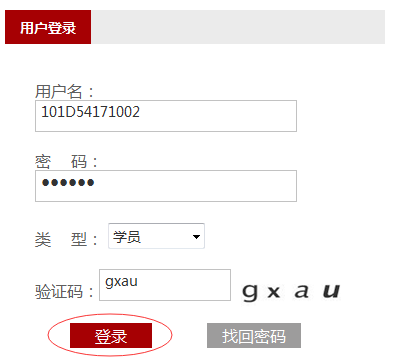 （2） 进入考试界面点击“学习管理系统”功能列表中“课程作业” 模块，在“在学课程作业”中点击任一课程下“进入作业”按钮即可进入作业考试界面。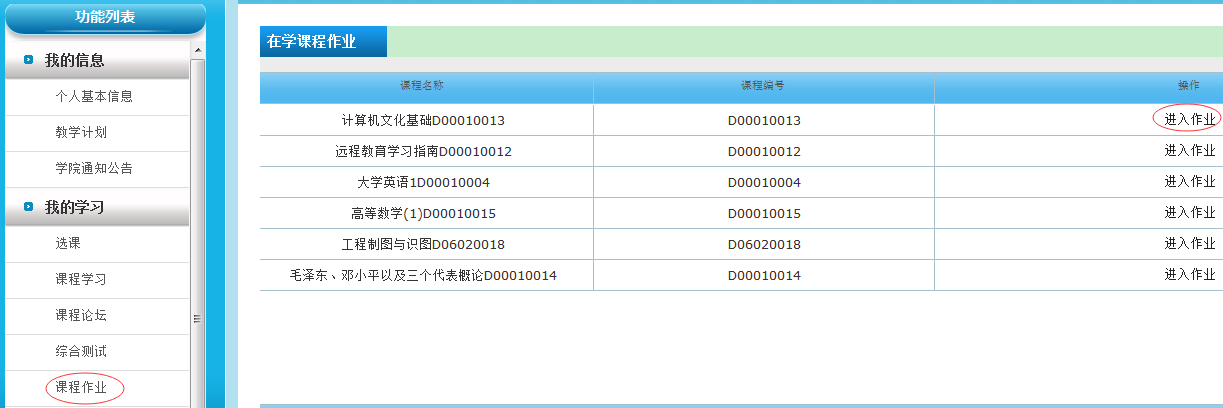 （3） 开始考试点击“我要考试”，在相应考试科目后点击“进入考场”，即可开始答题。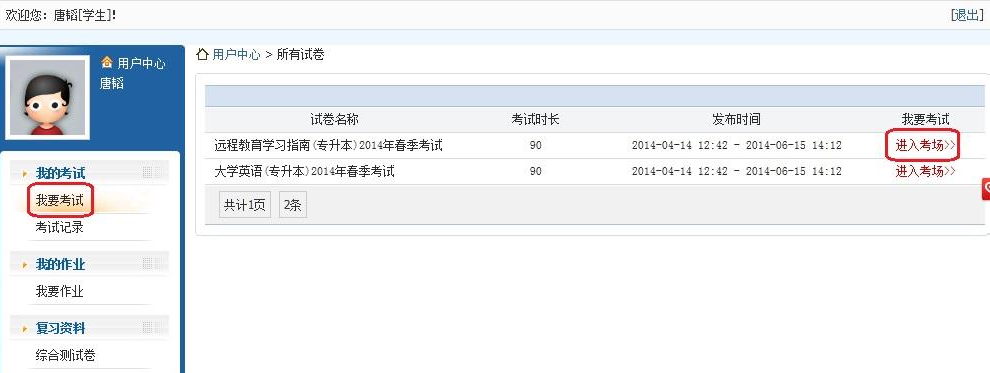 考试时间为90分钟，答题完成以后点击试卷右上角的“我要交卷”按钮即可提交试卷。友情提示：机考只针对在【在学课程】里面有机考的科目的学员！没有该科目的学员就不用机考！机考在自己电脑上考试即可！机考成绩分主观题和客观题!主观题需地大最后人工评阅,客观题考完即出成绩!主观+客观=100

机考 显示“未批改”  是这部分是主观题由地大的老师批阅给成绩  
所以考完提交之后远程教育指南专科60分以上、本科50分以上；大学英语本科60分以上的就不用管了 ，或者自己有把握加上主观题的分数能及格也可以不再重考。
没有及格的请联系老师 删除考试记录重新再考
重新进入考试网址：http://ncexam.cug.edu.cn/Account/LogOn?ReturnUrl=%2f

远程教育学习指南(专升本)机考考试客观题是56分    
大学英语(专升本)机考考试客观题是65分
远程教育学习指南(专科)机考考试客观题是75分
请注意远程教育学习指南这一门是需要计在线时长的。关于【考查、开卷、机考】等考试方式的说明！
http://www.czzycj.com/forum.php?mod=viewthread&tid=186&fromuid=3附：2018年下期机考学员名单序号姓名年级层次专业课程名称考试方式1包善飞2018年秋季网络专升本会计学大学英语机考2包善飞2018年秋季网络专升本会计学远程教育学习指南机考3包善飞2018年秋季网络专升本会计学计算机应用基础机考4蔡歆歆2018年秋季网络专升本土木工程（岩土工程）大学英语机考5蔡歆歆2018年秋季网络专升本土木工程（岩土工程）远程教育学习指南机考6蔡歆歆2018年秋季网络专升本土木工程（岩土工程）计算机应用基础机考7曾频2018年春季网络专升本法学远程教育学习指南机考8曾频2018年春季网络专升本法学大学英语机考9曾频2018年春季网络专升本法学计算机应用基础机考10崔顺清2015年秋季网络专升本机械设计制造及其自动化大学英语机考11崔顺清2015年秋季网络专升本机械设计制造及其自动化远程教育学习指南机考12杜昌2018年秋季网络专科工商企业管理计算机文化基础机考13杜昌2018年秋季网络专科工商企业管理远程教育学习指南机考14关帅2015年春季网络专科工商企业管理远程教育学习指南机考15郭建国2016年春季网络专科测绘工程技术远程教育学习指南机考16何恒宇2016年春季网络专科工商企业管理远程教育学习指南机考17何柯敏2018年秋季网络专升本法学远程教育学习指南机考18何柯敏2018年秋季网络专升本法学大学英语机考19何柯敏2018年秋季网络专升本法学计算机应用基础机考20何善国2018年秋季网络专升本土木工程（建筑工程）大学英语机考21何善国2018年秋季网络专升本土木工程（建筑工程）远程教育学习指南机考22何善国2018年秋季网络专升本土木工程（建筑工程）计算机应用基础机考23何鑫2018年秋季网络专科工商企业管理计算机文化基础机考24何鑫2018年秋季网络专科工商企业管理远程教育学习指南机考25贺小平2012年秋季网络专科建筑工程技术远程教育学习指南机考26黄海伟2018年春季网络专科机电一体化技术计算机文化基础机考27黄杰2018年秋季网络专科计算机应用技术远程教育学习指南机考28黄杰2018年秋季网络专科计算机应用技术计算机文化基础机考29黄丽娟2018年春季网络专科工商企业管理计算机文化基础机考30黄伟强2015年秋季网络专科建筑工程技术远程教育学习指南机考31冷文慧2018年秋季网络专科工商企业管理计算机文化基础机考32冷文慧2018年秋季网络专科工商企业管理远程教育学习指南机考33李鸿翔2017年秋季网络专升本土木工程（建筑工程）远程教育学习指南机考34李鸿翔2017年秋季网络专升本土木工程（建筑工程）计算机应用基础机考35李嘉辉2018年春季网络专科建筑工程技术计算机文化基础机考36李嘉辉2018年春季网络专科建筑工程技术远程教育学习指南机考37李念2018年秋季网络专科机电一体化技术计算机文化基础机考38李念2018年秋季网络专科机电一体化技术远程教育学习指南机考39李思吉2018年秋季网络专科工商企业管理计算机文化基础机考40李思吉2018年秋季网络专科工商企业管理远程教育学习指南机考41李欣峰2017年秋季网络专升本行政管理大学英语机考42李欣峰2017年秋季网络专升本行政管理远程教育学习指南机考43李欣峰2017年秋季网络专升本行政管理计算机应用基础机考44李亚平2018年秋季网络专科工商企业管理计算机文化基础机考45李亚平2018年秋季网络专科工商企业管理远程教育学习指南机考46李玉洁2018年秋季网络专科工商企业管理计算机文化基础机考47李玉洁2018年秋季网络专科工商企业管理远程教育学习指南机考48李志敏2016年秋季网络专科会计远程教育学习指南机考49刘剑2018年秋季网络专科行政管理计算机文化基础机考50刘剑2018年秋季网络专科行政管理远程教育学习指南机考51刘柳明2014年春季网络专升本工商管理大学英语机考52刘柳明2014年春季网络专升本工商管理远程教育学习指南机考53彭见2016年春季网络专科建筑工程技术远程教育学习指南机考54彭一峰2017年春季网络专科机电一体化技术远程教育学习指南机考55彭宇锋2015年春季网络专升本工商管理大学英语机考56彭宇锋2015年春季网络专升本工商管理远程教育学习指南机考57谭巧2018年秋季网络专升本土木工程（建筑工程）大学英语机考58谭巧2018年秋季网络专升本土木工程（建筑工程）远程教育学习指南机考59谭巧2018年秋季网络专升本土木工程（建筑工程）计算机应用基础机考60王加庆2015年秋季网络专升本机械设计制造及其自动化大学英语机考61王文明2018年秋季网络专科建筑工程技术计算机文化基础机考62王文明2018年秋季网络专科建筑工程技术远程教育学习指南机考63伍柏成2018年秋季网络专升本测绘工程大学英语机考64伍柏成2018年秋季网络专升本测绘工程远程教育学习指南机考65伍柏成2018年秋季网络专升本测绘工程计算机应用基础机考66于涛2015年春季网络专升本工商管理大学英语机考67张婵2018年秋季网络专升本土木工程（岩土工程）大学英语机考68张婵2018年秋季网络专升本土木工程（岩土工程）远程教育学习指南机考69张婵2018年秋季网络专升本土木工程（岩土工程）计算机应用基础机考70张家星2015年春季网络专科建筑工程技术远程教育学习指南机考71赵永翠2018年秋季网络专科会计远程教育学习指南机考72赵永翠2018年秋季网络专科会计计算机文化基础机考73钟琼育2015年秋季网络专升本土木工程（建筑工程）大学英语机考74朱春华2018年秋季网络专科宝玉石鉴定与加工计算机文化基础机考75朱春华2018年秋季网络专科宝玉石鉴定与加工远程教育学习指南机考76朱凯波2018年秋季网络专升本行政管理大学英语机考77朱凯波2018年秋季网络专升本行政管理远程教育学习指南机考78朱凯波2018年秋季网络专升本行政管理计算机应用基础机考79朱文杰2018年秋季网络专升本法学远程教育学习指南机考80朱文杰2018年秋季网络专升本法学大学英语机考81朱文杰2018年秋季网络专升本法学计算机应用基础机考82朱忠华2017年秋季网络专升本工商管理计算机应用基础机考83朱忠华2017年秋季网络专升本工商管理大学英语机考84朱忠华2017年秋季网络专升本工商管理远程教育学习指南机考